ПРИГЛАШЕНИЕ НА 15-й ЮБИЛЕЙНЫЙ СЕМИНАР«Аналитическое, испытательное, общелабораторноеи вспомогательное оборудование SHIMADZU и других компанийдля научных и производственных лабораторий»Группа компаний АНАЛИТ — крупнейший в России генеральный дистрибьютор SHIMADZU — приглашает Вас принять участие в ежегодном традиционном семинаре, посвященном оборудованию SHIMADZU, LabTech, Antec, Optical Activity, Index Instruments, BioChromato, BUCHI, Retsch, Sineo, Anton Paar, Merck Millipore, PSS, Markes, EnSpectr, Envsin, BICASA и других производителей. В программе семинара обзорные и прикладные доклады, демонстрация оборудования: рентгенофлуоресцентный спектрометр EDX-8000, Раман-спектрометр РаПорт, испарители серии Smart Evaporator, Чистое Рабочее Место для следового анализа.Каждая секция заканчивается розыгрышем призов и выдачей сертификатов участников.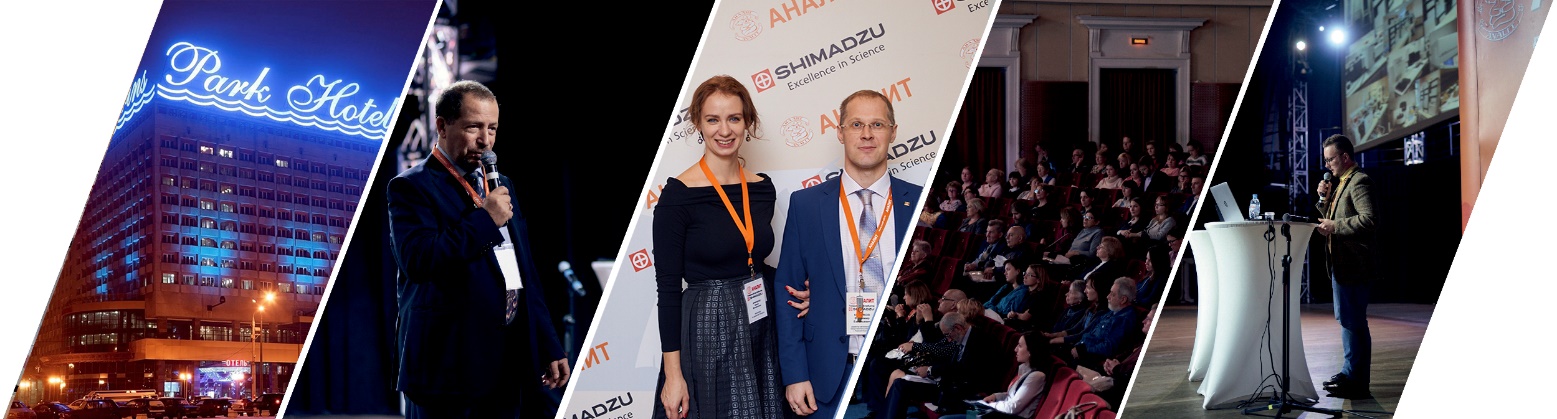 Для участия в семинаре необходима регистрация. Для того, чтобы подать заявку, пожалуйста, нажмите на CTRL, затем перейдите по ссылке https://clck.ru/DusYU или щелкните на кнопку.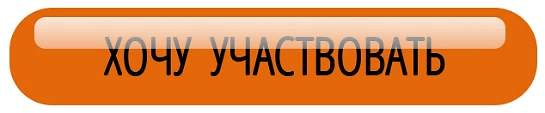 Программа семинара«Аналитическое, испытательное, общелабораторноеи вспомогательное оборудование SHIMADZU и других компанийдля научных и производственных лабораторий»Открытие семинара (конференц-зал «Ялта», 2 этаж)Секция III (конференц-зал «Сочи», 2 этаж)Оборудование для механических и климатических испытаний.ДАТА: четверг, 20 сентября 2018 г.НАЧАЛО: в 10.00; РЕГИСТРАЦИЯ: с 9.15 до 10.00 в холле 2 этажаМЕСТО: Маринс Парк Отель, залы «Ялта», «Ростов» и «Сочи»АДРЕС: г. Нижний Новгород, ул. Советская, дом 12 Карта► Онлайн-заявка на семинар.► Заявка по телефону или e-mail:В Нижнем Новгороде: (831) 228-46-85 | nn@analit-spb.ru – Анжелика КозловаВ Санкт-Петербурге: (812) 325-55-02 | e.bogatova@analit-spb.ru – Елена Богатова ► В заявке просим указать:Название организации:________________________________________ФИО и должность участников семинара:_________________________Телефон: (_____) ______________________ E-mail:________________ ВремяПродолжи-
тельность            Название доклада/докладчик10.00-10.1010Приветственное слово представителя компании Shimadzu. 10.10-11.0050Компания АНАЛИТ – 26 лет на рынке лабораторного оборудования. Новинки Shimadzu. Основы создания эффективной лаборатории: специализированное и общелабораторное оборудование, мебель, управляющие системы.И.Л. Гринштейн, к.х.н., руководитель группы компаний АНАЛИТ11.00-11.1010Центр коллективного пользования ННГУ. Оборудование и решаемые задачи.Е.В. Сулейманов, д.х.н., проф., директор НИИ Химии ННГУ им Н.И. Лобачевского.Секция I (конференц - зал «Ялта», 2 этаж) Оборудование для хроматографии, хроматомасс-спектрометрии и масс-спектрометрии. Использование в химии, экологии, биотехнологиях, медицине, наркологии, в фармацевтической, пищевой, нефтеперерабатывающей и других отрасляхСекция I (конференц - зал «Ялта», 2 этаж) Оборудование для хроматографии, хроматомасс-спектрометрии и масс-спектрометрии. Использование в химии, экологии, биотехнологиях, медицине, наркологии, в фармацевтической, пищевой, нефтеперерабатывающей и других отрасляхСекция I (конференц - зал «Ялта», 2 этаж) Оборудование для хроматографии, хроматомасс-спектрометрии и масс-спектрометрии. Использование в химии, экологии, биотехнологиях, медицине, наркологии, в фармацевтической, пищевой, нефтеперерабатывающей и других отраслях Время Продолжи-
тельность            Название доклада/докладчик11.15-12.1055Газовые хроматографы и хроматомасс-спектрометры SHIMADZU. Новые разработки, универсальные возможности и готовые решения. Специализированные газохроматографические комплексы на базе приборов SHIMADZU от компании АНАЛИТ для нефтехимии. 
Приставки и приспособления от различных производителей.А. В. Кинд, ведущий научный сотрудник аккредитованной лаборатории АНАЛИТ12.10-12.3020Использование хроматографического и хроматомасс-спектрометрического оборудования в практике ИАЦ НИИ Химии ННГУ.А.В. Митин, к.х.н., заведующий лабораторией хроматографии, масс-спектрометрии и элементного анализа НИИ Химии ННГУ им Н.И. Лобачевского.12.30-13.0030Кофе-брейк (холл, 2 этаж)13.00-13.5050Жидкостные хроматографы и хроматомасс-спектрометры Shimadzu. Новые моноблочные хроматографы i-Plus серии и новый квадрупольный времяпролетный  хроматомасс-спектрометр Q-TOF LCMS-9030, тандемные хроматомасс-спектрометры. Применения ВЭЖХ с электрохимическим детектированием.О. С. Вирцева, менеджер отдела продаж ООО «Аналит Продактс»13.50-14.2030Системы пробоподготовки – инфраструктура лаборатории хроматографии. А. В. Кинд, ведущий научный сотрудник аккредитованной лаборатории АНАЛИТ14.20-15.1050Оборудование компании SHIMADZU для биотехнологических исследований и молекулярной диагностики.Д.А. Фармаковский, консультант по испытательному оборудованию, Московское представительство компании Shimadzu Europa GmbH15.10-15.3020Решения компаний Shimadzu и PSS для определения молекулярно-массовых характеристик полимеров. Универсальные системы для гель-проникающей хроматографии с тройным детектированием для анализа полимеров сложной архитектуры.А. В. Кинд, ведущий научный сотрудник аккредитованной лаборатории АНАЛИТ15.30-15.4010Вопросы, дискуссия, розыгрыш призов и подарков, фуршетСекция II (конференц-зал «Ростов», 2 этаж)Спектральное и оптическое оборудование и его использование 
в различных областях науки и техники. Секция II (конференц-зал «Ростов», 2 этаж)Спектральное и оптическое оборудование и его использование 
в различных областях науки и техники. Секция II (конференц-зал «Ростов», 2 этаж)Спектральное и оптическое оборудование и его использование 
в различных областях науки и техники.  Время Продолжи-
тельность            Название доклада/докладчик11.15-12.1055Атомно-спектральные методы определения элементного состава: атомно-абсорбционные, ICP-OES, ICP-MS спектрометры Shimadzu. Сопутствующее и вспомогательное оборудование, оборудование для пробоподготовки. Особенности техники следового анализа, разработки компании АНАЛИТ. И. Л. Гринштейн, к.х.н., руководитель группы компаний АНАЛИТ12.10-12.3020Вспомогательное оборудование для спектральных методов анализа.И. Л. Гринштейн, к.х.н., руководитель группы компаний АНАЛИТ12.30-13.0030Кофе-брейк (холл, 2 этаж)13.00-13.4545Оборудование для молекулярной спектроскопии (спектрофотометры,
ИК-Фурье спектрометры, спектрофлуориметры). 
И. Л. Гринштейн, к.х.н., руководитель группы компаний АНАЛИТ13.45-14.0015Анализаторы общего органического углерода и азота компании ShimadzuВ.Е. Кортиков, к.х.н., директор представительства ООО «Аналит Продактс» в Нижнем Новгороде14.00-14.2020Лазерные анализаторы размера частиц SHIMADZU: модели с уникальными характеристиками.В.Е. Кортиков, к.х.н., директор представительства ООО «Аналит Продактс» в Нижнем Новгороде14.20-14.3010Использование лазерного анализатора размеров частиц SALD-2300 для решения научных и прикладных задач в области химии
Е.А. Захарычев, к.х.н., заместитель директора НИИ Химии ННГУ им. Н.И.Лобачевского по научной работе.14.30-14.4015Портативные рамановские спектрометры EnSpectr для экспресс-анализа, идентификации и входного контроля. Демонстрация оборудования в работе. А. В. Хрипун, к.х.н., зам. начальника отдела продаж АНАЛИТ14.40-15.0020Решение метрологических и прикладных задач измерения массы. Меры массы высоких классов точности российского производства.Е. И. Каменев,  специалист отдела продаж весоизмерительного оборудования.15.00-15.1010Вопросы, дискуссия, розыгрыш призов и подарков, фуршетВремя Продолжи-
тельность            Название доклада/докладчик11.15-12.0550Уникальные решения компании SHIMADZU для изучения физико-механических свойств различных материалов и конструкций. Универсальные испытательные машины. Твердомеры, микро- и ультра-микротвердости.А.В. Хрипун, к.х.н., заместитель начальника отдела продаж группы компаний АНАЛИТ12.05-12.2015Опыт использования универсальной испытательной машины AG-100kNX фирмы Шимадзу в лаборатории полимерных материалов НИИ химии ННГУ им. Н.И. Лобачевского.Е.А. Захарычев, к.х.н., заместитель директора НИИ Химии ННГУ им. Н.И.Лобачевского по научной работе12.20–12.3010Оборудование для климатических испытаний.А.В. Хрипун, к.х.н., заместитель начальника отдела продаж группы компаний АНАЛИТ12.30-13.0030Кофе-брейк (холл, 2 этаж)Секция IV (конференц-зал «Сочи», 2 этаж)Рентгеновское оборудование. 
Оборудование для исследования микро/нано объектов и поверхности.Секция IV (конференц-зал «Сочи», 2 этаж)Рентгеновское оборудование. 
Оборудование для исследования микро/нано объектов и поверхности.Секция IV (конференц-зал «Сочи», 2 этаж)Рентгеновское оборудование. 
Оборудование для исследования микро/нано объектов и поверхности.13.00-13.5050Рентгеновские спектрометры и дифрактометры SHIMADZU. К.Г. Щербаков, консультант по аналитическому оборудованию, Московское представительство компании Shimadzu Europa GmbH13.50-14.0515Рентгенографическое исследование фармацевтических препаратов.Князев А.В., декан химического факультета ННГУ им. Н.И. Лобачевского14.05-14.2015Опыт применения рентгенофлуоресцентного энергодисперсионного спектрометра EDX-8000 в лаборатории АНАЛИТ.Д.А. Коркина, начальник аккредитованной лаборатории АНАЛИТ14.20-14.3515Искровые оптические эмиссионные спектрометры SHIMADZU для экспрессного прецизионного анализа черных и цветных металлов. 
К.Г. Щербаков, консультант по аналитическому оборудованию, Московское представительство компании Shimadzu Europa GmbH14.35-14.5520Оборудование SHIMADZU для исследования микро- и нанообъектов: электронно-зондовые микроанализаторы и сканирующие зондовые микроскопы
К.Г. Щербаков, консультант по аналитическому оборудованию, Московское представительство компании Shimadzu Europa GmbH14.55-15.0510Вопросы, дискуссия, розыгрыш призов и подарков, фуршет